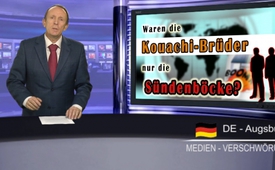 Les frères Kouachi ont-ils été les boucs émissaires ?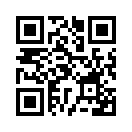 Dans ce que les grands médias ont présenté sur l’attaque terroriste contre « Charlie Hebdo », il n’est fait aucune référence aux témoignages qui remettaient en question la version officielle ! Pourquoi donc ?Dans ce que les grands médias ont présenté sur l’attaque terroriste contre « Charlie Hebdo », il n’est fait aucune référence aux témoignages qui remettaient en question la version officielle ! Pourquoi donc ? Il y avait pourtant des déclarations contradictoires. Par exemple un témoin a décrit les deux auteurs comme « grands et noirs ». Selon la pièce d’identité « trouvée »,  Saïd Kouachi ne mesurait qu’ 1,69 mètre et selon les témoignages des voisins son frère Chérif était aussi petit. Un autre témoin est la journaliste qui a vécu l’attentat contre la rédaction de « Charlie Hebdo ». Elle a rapporté qu’un des attaquants cagoulés qui l’avait regardée avait les yeux bleus. Mais si on étudie les photographies signalétiques des frères Kouachi, aucun des deux n’avait les yeux bleus. Donc la question se pose : Est-ce que c’étaient vraiment eux les auteurs de l’attentat ou bien est-ce qu’on le leur a seulement mis sur le dos afin de protéger les vrais auteurs ? Une presse libre n’aurait-elle pas pour tâche de parler des incohérences évidentes, de poser des questions et de demander des éclaircissements ? Nous, à Kla.TV,  nous en avons déjà largement parlé le 12 janvier. Vous trouverez les parties 1 à 3 de nos commentaires médiatiques « Attaque terroriste sur Charlie-Hebdo »  à la date du 12 janvier. Aidez-nous à les diffuser  et à faire connaitre les déclarations contradictoires ! Merci beaucoup et au revoir !de mab.Sources:http://spiegel.de/politik/ausland/charlie-hebdo-wer-sind-die-verdaechtige-a-1012007.html
http://alles-schallundrauch.blogspot.ch/2015/01/einer-der-attentater-hatte-blaue-augen.htmlCela pourrait aussi vous intéresser:---Kla.TV – Des nouvelles alternatives... libres – indépendantes – non censurées...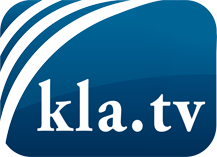 ce que les médias ne devraient pas dissimuler...peu entendu, du peuple pour le peuple...des informations régulières sur www.kla.tv/frÇa vaut la peine de rester avec nous! Vous pouvez vous abonner gratuitement à notre newsletter: www.kla.tv/abo-frAvis de sécurité:Les contre voix sont malheureusement de plus en plus censurées et réprimées. Tant que nous ne nous orientons pas en fonction des intérêts et des idéologies de la système presse, nous devons toujours nous attendre à ce que des prétextes soient recherchés pour bloquer ou supprimer Kla.TV.Alors mettez-vous dès aujourd’hui en réseau en dehors d’internet!
Cliquez ici: www.kla.tv/vernetzung&lang=frLicence:    Licence Creative Commons avec attribution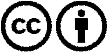 Il est permis de diffuser et d’utiliser notre matériel avec l’attribution! Toutefois, le matériel ne peut pas être utilisé hors contexte.
Cependant pour les institutions financées avec la redevance audio-visuelle, ceci n’est autorisé qu’avec notre accord. Des infractions peuvent entraîner des poursuites.